Publicado en España el 08/09/2023 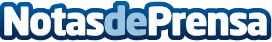 Reformas integrales en el hogar: el papel vital de los expertos, por JAV Construcciones y RehabilitacionesLas reformas integrales en el hogar son proyectos emocionantes que pueden transformar por completo un espacio, aumentar su funcionalidad y mejorar su estéticaDatos de contacto:JAV Construcciones y RehabilitacionesJAV Construcciones y Rehabilitaciones - Reformas integrales en el hogar: el papel vital de los expertos629 99 42 86Nota de prensa publicada en: https://www.notasdeprensa.es/reformas-integrales-en-el-hogar-el-papel-vital Categorias: Nacional Bricolaje Hogar Construcción y Materiales http://www.notasdeprensa.es